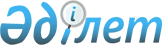 О снятии ограничительных мероприятий и признании утратившим силу решение акима сельского округа Шанак от 18 марта 2020 года № 9 "Об установлении ограничительных мероприятий на территории населенного пункта Ызабулак, сельского округа Шанак Казыгуртского района"Решение акима сельского округа Шанак Казыгуртского района Туркестанской области от 25 мая 2020 года № 12. Зарегистрировано Департаментом юстиции Туркестанской области 25 мая 2020 года № 5630
      В соответсвии с пунктом 2 статьи 35 Закона Республики Казахстан от 23 января 2001 года "О местном государственном управлении и самоуправлении в Республике Казахстан", пунктом 2 статьи 46 Закона Республики Казахстан от 6 апреля 2016 года "О правовых актах", подпунктом 8) статьи 10-1 Закона Республики Казахстан от 10 июля 2002 года "О ветеринарии" и на основании представления руководителя территориальной инспекции Казыгуртского района Комитета ветеринарного контроля и надзора Министерства сельского хозяйства Республики Казахстан от 15 мая 2020 года № 02-05/178 аким сельского округа РЕШИЛ:
      1. Снять ограничительные мероприятия на территории населенного пункта Ызабулак, сельского округа Шанак Казыгуртского района в связи с проведением комплекса ветеринарно-санитарных мероприятий по ликвидации очагов с заболеванием одной собаки бешенством.
      2. Признать утратившим силу решение акима сельского округа Шанак от 18 марта 2020 года № 9 "Об установлении ограничительных мероприятий на территории населенного пункта Ызабулак сельского округа Шанак Казыгуртского района (зарегистрировано в Реестре государственной регистрации нормативных правовых актов за № 5510 и опубликовано в эталонном контрольном банке нормативных правовых актов Республики Казахстан в электронном виде 19 марта 2020 года).
      3. Государственному учреждению "Аппарат акима сельского округа Шанак" Казыгуртского района в установленном законодательством Республики Казахстан порядке обеспечить:
      1) государственную регистрацию настоящего решения в Республиканском государственнном учреждении "Департамент юстиции Туркестанской области Министерства юстиции Республики Казахстан";
      2) в течение десяти календарных дней со дня государственной регистрации настоящего решения направление его копии в бумажном и электронном виде на казахском и русском языках в Республиканское государственное предприятие на праве хозяйственного ведения "Институт законодательства и правовой информации Республики Казахстан" Министерства юстиции Республики Казахстан для официального опубликования и включения в эталонный контрольный банк нормативных правовых актов Республики Казахстан;
      3) размещение настоящего решения на интернет-ресурсе акимата Казыгуртского района после его официального опубликования.
      4. Контроль за исполнением настоящего решения оставляю за собой.
      5. Настоящее решение вводится в действие со дня первого официального опубликования.
					© 2012. РГП на ПХВ «Институт законодательства и правовой информации Республики Казахстан» Министерства юстиции Республики Казахстан
				
      Аким сельского округа

Е. Жорабаев
